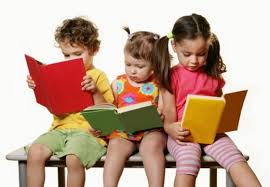                           Б І Б Л І О П О Д О Р О Ж                                                                                             1-2 класЦілі: зацікавити учнів  читанням як захоплюючим процесом поповнення знань, багатством  та різноманітністю  книжкового світу.Бібліотекар: Доброго дня, наші любі хлопчики й дівчатка. Ми раді привітати вас у нашій шкільній бібліотеці. Сьогодні ми пропонуємо здійснити невеличку бібліоподорож.    Мабуть, ви дуже любите казки. Чи не так? У такому разі нескладно уявити що столики, за якими ви сидите, - це вагончики, які всі разом перетворяться на поїзд. Чи готові ви до подорожі? Тоді вирушаймо в дорогу!.            Але постривайте! А квитки на проїзд  у вас є?Діти. Немає!Бібліотекар. Тоді я загадаю вам три загадки. Якщо відгадаєте їх, буде вам зелене світло.ЗАГАДКИ.Не кущ, а з листочками, не сорочка, а зшита, не людина, а навчає.   (Книга)Хто мовчки  вчить.   (Книга)Країна, в якій живуть книги.   (Бібліотека)Бібліотекар.        Добре, ви заслуговуєте на право побувати в країні за назвою БІБЛІОТЕКА.          Поїзд « тихою ходою»  ( у бібліотеці не можна шуміти) рушає в подорож. За «вікнами» минають стелажі, читальна зала. І ось ми на першій зупинці. До кого ж ми прибули.   Діти. До Міккі- Мауса, лікаря Айболита.Бібліотекар. Так. Тільки наш Мікі – Мауса відрізняється від того, який у мультфільмі. Чим саме?Діти. У бібліотечного Міккі – Мауса в руках книжка?Бібліотекар. А що це ж за книга?Діти. Казки.Бібліотекар. А у вас діти, є улюблені казки?Діти відповідають.Бібліотекар. А зараз ми з вами проведемо конкурс «В яких казках живуть ці звірі?».Годинника немаєА час знає     (Півень)Я руда. Низького зросту,Хитра й довгохвоста,На курей я дуже ласа.В них смачненьке м’ясо.     (Лисиця)Довгі ноги, сіра шуба,Ще й клюкасті зуби,По лісу ганяє, зайчат лякає.   (Вовк)Він із казки, він із пісні,В нього зубки, як залізні.Капустину він гризе,Зветься звір на букву З.    (Заєць)З рогами, а не бик,Молоко дає, а не корова,Кору обгризає, кошиків не плете   (Коза)Плавала, купалася,Сухенькою зосталася.   (Качка)Бібліотекар. Ми продовжуємо нашу подорож. А що це тут нас зустрічає: така добра, цікава, чиста?Діти. КНИГА!Бібліотекар. Послухайте, діти, як вона до вас звертається.КНИГА.  Любий друже, я впевнена, що ви станете моїми друзями! Я – КНИГА… Збирачка й берегиня мудрості, добрий порадник і надійний помічник протягом багатьох століть. Віднині я буду поряд із тобою, ЧИТАЧУ! А щоб я слугувала якомога довше, прошу тебе ставитися до мене бережно . Бо якщо  я буду потріпаною, мене соромно буде перейти до рук читачів! Допоможіть мені залишитися чистою, охайною, красивою, а я допоможу тобі дізнатися багато нового й цікавого!.Бібліотекар. Дякую, КНИГО! А нам треба поспішати. Бо нас дуже чекає – не дочекається… Хто , діти?.Діти. Лікар Айболить.Бібліотекар. ОЙ, лікар Айболить якийсь незвичайний. Ви тільки подивіться на нього: замість шприцу та ліків узяв до рук клей і пензлик, а в загрубу кишеню поклав ножиці! Що це з ним?.Діти. Це книжковий «лікар».Лікар. Скажу вам діти, що Айболить хоче, щоб у кожнім класі відкрили відділення швидкої допомоги книгам. Ви згодні? Тоді кожен із вас буде відповідати за своє «книжкове відділення» в портфелі й на книжковій полиці, у класі й удома.   Згодні? Я впевнена,що у бібліотечного лікаря Айболита ( цебто в мене) будуть надійні помічники.Бібліотекар. А зараз проведемо конкурс «ВІДГАДАЙТЕ  ЗАГАДКИ». Якось йшла я гаєм,Аж зайчик вибігаєЗ лукавими очима,З мішечком за плечима,Прудкий, мов колобок, -По стежці скок та скок.Побачив він мене,Та в ліс як дремене! Як зайчик налякався, -І загадки в травиціРозсипав між ялинками.А я їх по збиралаІ діткам загадала.На городі що за черга?Тягнуть щось поперед себеІ не витягнуть ніяк.Дід і баба тут стоять             (Ріпка)Маленьке,сіренькеБіди наробилоЩось біле, кругленькеХвостиком розбило.    (Курочка Ряба)Хто півника пильнував,Годував і рятував?Тричі віднімав  в лисиці,Був хоробрим, як годиться. (Казка про котика і півника)Бібліотекар. А зараз ми вирушаємо до нашої кінцевої зупинки шестиповерхових будиночків, у яких живуть наші друзі – книги. Ми вже біля стелажа з книгами, які ви , діточки можете брати тачитати.             Як бачите, тут на кожному поверсі живуть книги. Верхні «поверхи»  займають доробки дітей, нижні – різні за змістом книги. Поверхом нижче (діти читають) – роздільник «Улюблені вірші»,далі «Рідна  природа», а на найнижчій полиці  (діти читають) -  «Чарівний світ казок».Бібліотекар.  А зараз проведемо конкурс. «З якої я казки».Був собі в одного чоловіка собака – дуже старий. Узяв господар та прогнав його від себе.   (Сірко)Журавель до каші – стукав, стукав дзьобом по тарілці нічого не виходить. (Лисичка і Журавель)Ні дідусю, я не пила, я й не їла: бігла через місточок та вхопив кленовий листочок…  (Коза дереза)Котику – братикуНесе мене лискаПо каменю – мостуПорятуй мене!    (Котик і Півник)Мерзни, мерзни. Вовчий хвіст!.  (Лисичка – сестричка і вовк панібрат)            На цьому наша зустріч закінчилася. Наш поїзд прибув на останню зупинку. Грайтеся, дітки, забавляйтеся та книжки читайте. Бо здавна люди кажуть: хто книжки не читає, того щастя обминає. А читання книжки – це великий труд, який необхідний кожній людині, бо з неї можна дізнатися про все, здобути нову інформацію. Я дуже рада, що такі веселі та розумні друзі будуть у книги. Ласкаво просимо до вашого «Книжкового будинку» - Криворізької загальноосвітньої школи І-ІІІ ступенів  № 75.